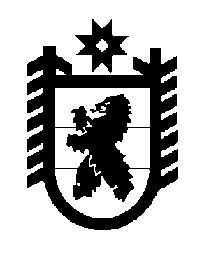 Российская Федерация Республика Карелия    ПРАВИТЕЛЬСТВО РЕСПУБЛИКИ КАРЕЛИЯПОСТАНОВЛЕНИЕ                                 от  14 марта 2016 года № 92-Пг. Петрозаводск Об утверждении государственного заказа Республики Карелия на дополнительное профессиональное образование государственных гражданских служащих Республики Карелия на 2016 год	В соответствии с частью 5 статьи 63 Федерального закона от 27 июля 2004 года № 79-ФЗ «О государственной гражданской службе Российской Федерации», частью 2 статьи 101 Закона Республики Карелия от 4 марта 2005 года № 857-ЗРК «О некоторых вопросах государственной гражданской службы и правового положения лиц, замещающих государственные должности» Правительство Республики Карелия п о с т а н о в л я е т:Утвердить прилагаемый государственный заказ Республики Карелия на дополнительное профессиональное образование государственных гражданских служащих Республики Карелия на 2016 год.           Глава Республики  Карелия                       			      	        А.П. ХудилайненУтвержден постановлением Правительства Республики Карелияот  14 марта 2016 года № 92-ПГОСУДАРСТВЕННЫЙ ЗАКАЗРеспублики Карелия на дополнительное профессиональное образование  государственныхгражданских служащих Республики Карелия на  2016  год1. Дополнительное профессиональное образование государственных гражданских служащих Республики Карелия, включая их дополнительное профессиональное образование  за пределами территории  Российской Федерации23452. Научно-методическое, учебно-методическое и информационно-аналитическое обеспечение дополнительного профессионального образования государственных гражданских служащих Республики Карелия на 2016 год6__________________________Наименование
государственного     
органа      
Республики  
КарелияКоличество государственных гражданских служащих Республики Карелия, направляемых на обучение (человек)Количество государственных гражданских служащих Республики Карелия, направляемых на обучение (человек)Количество государственных гражданских служащих Республики Карелия, направляемых на обучение (человек)Количество государственных гражданских служащих Республики Карелия, направляемых на обучение (человек)Объем средств, предусмотренных в бюджете Республики Карелия (тыс. рублей)Объем средств, предусмотренных в бюджете Республики Карелия (тыс. рублей)Объем средств, предусмотренных в бюджете Республики Карелия (тыс. рублей)Объем средств, предусмотренных в бюджете Республики Карелия (тыс. рублей)Наименование
государственного     
органа      
Республики  
Карелиявсегов том числе по программамв том числе по программамв том числе по программамвсегов том числе нав том числе нав том числе наНаименование
государственного     
органа      
Республики  
Карелиявсегопрофес- 
сиональ-
ной     
перепод-
готовкиповы- 
шения 
квали-
фика- 
циидополнительное профессиональное образование за пределами территории Российской Федерациивсегопрофес- 
сиональ-
ную     
перепод-
готовкуповы- 
шение 
квали-
фика- 
циидополнительное профессиональное образование за пределами территории Российской Федерации123456789Администрация Главы Республики Карелия606058,061058,0610Министерство здравоохранения и социального развития Республики Карелия241230320,589231,50Министерство куль-туры Республики Карелия909091,368091,3680123456789Министерство обра-зования Республики Карелия150150115,7760115,7760Министерство по природопользованию и экологии Респуб-лики Карелия20207070Министерство сель-ского, рыбного и охотничьего хозяй-ства Республики Карелия6060650650Министерство труда и занятости Респуб-лики Карелия606051,6051,60Министерство финан-сов Республики Карелия260260152,9890152,9890Министерство эконо-мического развития Республики Карелия8080700700Министерство по делам молодежи, физической культуре и спорту Республики Карелия404038,8038,80123456789Министерство Рес-публики Карелия по вопросам националь-ной политики, связям с общественными, религиозными объединениями и средствами массовой информации606058,4058,40Министерство юсти-ции Республики Карелия52052012601260Министерство строи-тельства, жилищно-коммунального хозяй-ства и энергетики Республики Карелия170170168,7790168,7790Государственный комитет Республики Карелия по взаимо-действию с органами местного самоуправ-ления505092,9092,90Государственный комитет Республики Карелия по обеспече-нию жизнедеятель-ности и безопасности населения303028,944028,9440123456789Государственный комитет Республики Карелия по развитию информационно-коммуникационных технологий404063,8063,80Государственный комитет Республики Карелия по управле-нию государствен-ным имуществом и организации закупок404022,579022,5790Государственный комитет Республики Карелия по ценам и тарифам10104040Государственный комитет Республики Карелия по транспорту9090700700Государственный контрольный комитет Республики Карелия 303062,338062,3380Управление записи актов гражданского состояния Респуб-лики Карелия202019,354019,3540Управление ветеринарии Республики Карелия 120120118,30118,30123456789Государственная жилищная инспекция Республики Карелия5050101,0450101,0450Контрольно-счетная палата Республики Карелия505096,768096,7680Законодательное Собрание Республики Карелия190190181,8860181,8860Центральная избира-тельная комиссия Республики Карелия808077,414077,4140Конституционный Суд Республики Карелия00000000ИТОГО по всем государственным органам Республики Карелия261126002263,601892174,6010Виды работ и услугОбъем средств, выделяемых из бюджета Республики Карелия (тыс. рублей)12Работы и услуги по научно-методическому  обеспечению дополнитель-ного профессионального образования государственных гражданских      
служащих Республики Карелия      37,712Работы и услуги по учебно-методическому  обеспечению дополнитель-ного профессионального образования государственных гражданских      
служащих Республики Карелия           37,7Работы и услуги по информационно-аналитическому обеспечению дополнительного профессионального образования государственных
гражданских служащих Республики Карелия     37,7